Department of Humanities and Fine Arts 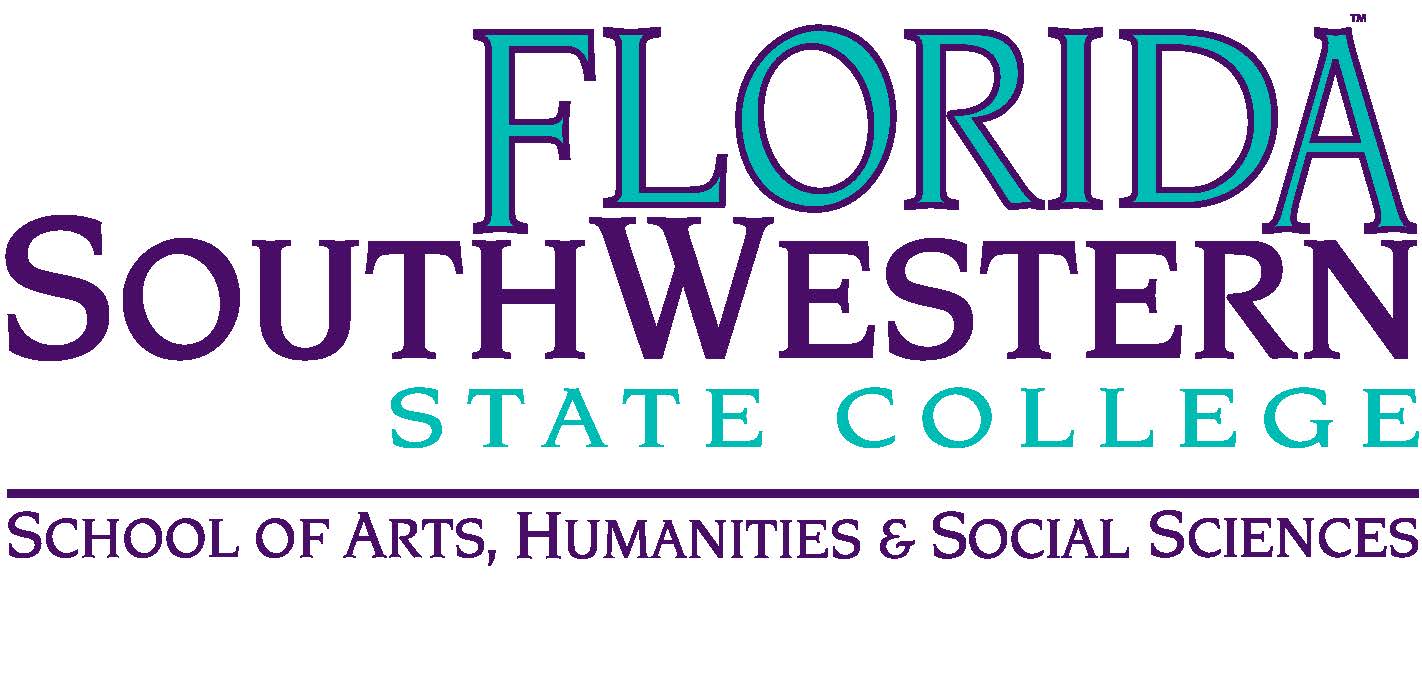 Meeting Minutes Date: 		November 8, 2019, 10:30 a.m.Location: 	Edison/Lee campus (L-141)Chair: 		Dana Roes  Minutes: 	Michael McGowan OpeningCall to Order: 10:30 a.m.  Attendance taken Minutes from October approved 
Announcements:Black Maria Tonight Food Pantry Volunteering on 11/22 (we’re packaging 2,500 meals)Brain Bowl: Monica/Dale – six students are going to Orlando today, first competition (weekly practices are fun, HUM students as well as Science and Math students are involved) Symposium: “Truth” on 11/21 from 3-5 pm Mike McGowan’s new book, David Foster Wallace and Religion (Bloomsbury) Theater update: Stuart mentioned “The Seagull” from 11/7-10 and 11/14-16. Opening night was tough: difficult for young actors, but everyone rose to the occasion. Checkov isn’t easy to understand for many Americans. Only one matinee on Sunday at 2 pm. Music: see handouts for updates Information items Sarah: PD Committee update: Deadline: end of month Nov. 29th for Jan-March Pedagogy Conferences: End of January in Daytona Shores (Monica and Elijah are presenting): Jan. 30-31. SWFL Symposium on Teaching/Learning: two days, Thursday-Friday of the week at end of January, guest speaker, accepting proposals for presentations. Theme: “Active Learning”. Types of proposals: Workshop Round Table discussion Deadline: end of this week 
Discussion Items Assessment Dispositions 
Next Meeting: January TBA 
ACTION ITEMS: None.  PresentAbsentExcusedBrownXChase, SX  Chase, W X  Doiron X HooverXLublinkXMcGowanXMompoint X Pritchett XRoes XSutterX  Smith XSwanson X  Molloy XKrupinski X Wurst X Guests